Dear Families, We have had a fantastic first few weeks back, with lots of new children, great trips and some brilliant learning – Y5 shared this with us in our first Celebration Worship last Friday. We have also been awarded our OPAL Platinum Award and had a refresher session with Commando Joe, so that these lessons and our Forest School for Early Years and KS1 children will be even better this year.Everyone has their new reading books and phonic sounds and activities to practice and everyone knows what their teachers need them to do at home to help them learn to read quickly and accurately. If you want to know what your child is learning, how you can help them and some homework support, make sure you go to the school website. Helping your child with their learning is really important and whatever small help you can give them will make a difference. Here is the website: https://www.banburystmarysschool.co.uk/Website and consent. You will also find all the information about uniform, Houses, members of staff, how to get help and many other things on the website. Recently we asked you all to confirm the photos we can take of your children. Thank you for the massive support – most of you are happy for us to celebrate your children’s achievements on the website and our social media. However, quite a few said ‘No’ to “teaching and learning photos and videos”. This is a problem because, even though you are happy to have social media pictures posts, we won’t have any photos of you children at all because you have said ‘No’ to pictures in lessons. The teachers and team will be catching up with you in the coming days to just check if you perhaps need to amend your permissions because we didn’t explain it clearly enough. Wet weather and outdoors. We will be playing and learning outside throughout the Autumn and Winter and the children are likely to get wet and muddy at various times. Our curriculum actively encourages outdoor activity and adventure, and we need the children to always have warm, waterproof clothes in school. They will get dirty, and you may need to pop an extra jumper or leggings in their bag too for these times. Wellies are important – you can’t have fun in the rain and mud without them. Please make sure your children have outdoor kit in school, all named and in a bag for their peg every day. It can stay in school and when it gets too muddy, we will send it home for a wash.The same applies for PE KIT. ALL chidlren need PE kit. The details are on the website and the office will tell you which colour T-shirt your child needs to represent tehir house. PE is a National Curriculum subject, including Swimming for the older children. It is not optional and the Government say children must do it for at least 2 hours per week. To do this safely and well, they need the correct PE kit.Pupil Premium, Free School Meals and Funding. The trips and activities we do in school do cost money and we for contributions towards them. All these trips are already subsidised from school budget by using the Pupil Premium Grant. This is money we receive based on the number of children eligible for means tested free school meals. The grant total is then available to support all the children and families across school and not just those in receipt of benefits; hence how we support everyone to have subsidy to school trips and events. If you think you may be eligible for means tested free school meals, please speak to the office in confidence. The just need your name, DOB and NI number and can check the eligibility. Then, if your child is in Y3-6 they can have school dinner without paying and our PPG is increased. If your child is in Reception-Y2, they get universal free meals but if you are eligible, we still get the uplift in our PPG – giving more money across school for us to work with.If you ever feel that you need some support, such as a reduction in payment for an activity or trip or a longer time to plan to make payments, please speak to myself or Sara Bailey and we will always see what we can do to ensure that all children are included in activities.Attendance. This year we are challenging ourselves NOT to have some of the worst attendance in our Trust and Banbury. Last year nearly 15%, about 30 children, were persistently absent. This is amonst the worst in the whole country. We want the children to come to school, even with a cough or a sniffle, if they are not well, we will call you to collect them. We will be making daily checks on families who do not attend and especially where there are patterns of brothers and sisters being off on the same day or always having Fridays and Mondays off. It is the law in the UK that children have an education and if they are enrolled in a school they must attend. The target is 96% attendance, that is no more than 10 days per year off. Attached to this letter is another from Michelle, our attendance Champion. We will have to take robust action this year when children are not attending enough. This can be avoided, simply by sending you children to school each day.Times of school day. In order to meet DfE expectations of the length of the school week, we ned to extend the day by 5mins. Therefore, in January, the gates will open at 8.35 and the children will need to be IN THE SCHOOL by 8.45am – 5 minutes earlier than now. This will be a great new Year Resolution for us all – get up 5 minutes earlier and get to school on time!Parking. We are really sad to see all the cars in Compton Rd, Bluecoats Close and School Lane. Cars must NOT come down here to park. There is NO parking. You need to park safely and legally away from these roads and walk to school. The PCSO’s will be looking out for illegal parking on the yellow lines and it will be dealt with by them. We want all your children to be safe, and by having cars where they should not be, you are putting other people’s children, as well as your own, at risk. Expected Dates for the year. Below is a really long list of dates. Some may change and there will certainly be more added, but this is the start to a busy year and should keep your diaries full. 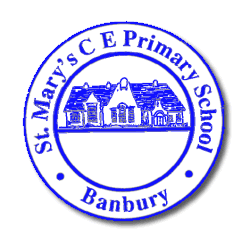  Headteacher:  Mrs Victoria Woods 25th September 2023St Mary’s C E Primary SchoolSoutham RoadBANBURYOxfordshire OX16 2EGTelephone: 01295 263026       Email:office@banburystmarysschool.co.uk       Web: www.banburystmarysschool.co.uk  Date and timesEventNotesNotesMonday 25th SeptemberY2/3 trip to Crocodiles of the WorldFriday 29th September2.00pmYear 6Falcons Class invite you for tea, coffee cake and a chat in return for a donation to this important charity. All welcome.Falcons Class invite you for tea, coffee cake and a chat in return for a donation to this important charity. All welcome.Friday 6th October2.45pmYear 4 Celebration WorshipIn the Hall, please arrive between 2.30 and 2.40pmIn the Hall, please arrive between 2.30 and 2.40pmMonday 9thTuesday 10thWednesday 11th OctoberThursday 12th OctoberParent Consultation EveningsDetails and booking information will be sent shortlyDetails and booking information will be sent shortlyThursday 12th OctoberFlu VaccinationsPlease make sure you register your child. We can help if you can not get online, just ask.Please make sure you register your child. We can help if you can not get online, just ask.Thursday 19th OctoberEXPO AfternoonCome and see your children in action, from 2.00pmCome and see your children in action, from 2.00pmFriday 20th October 3.15pmSchool CLOSES for Half TermSchool CLOSES for Half TermSchool CLOSES for Half TermWEDNESDAY 1st NovemberSchool OPENS at 8.40am PLEASE NOTE THS IS A WEDNESDAY AND MAY DIFFER FROM OTHER LOCAL SCHOOLSSchool OPENS at 8.40am PLEASE NOTE THS IS A WEDNESDAY AND MAY DIFFER FROM OTHER LOCAL SCHOOLSSchool OPENS at 8.40am PLEASE NOTE THS IS A WEDNESDAY AND MAY DIFFER FROM OTHER LOCAL SCHOOLSFriday 17th NovemberChildren in Need DayDetails to followDetails to followFriday 17th October2.45pmYear 6 Celebration WorshipIn the Hall, please arrive between 2.30 and 2.40pmIn the Hall, please arrive between 2.30 and 2.40pmFriday 24th October2.45pmYear 3 Celebration WorshipIn the Hall, please arrive between 2.30 and 2.40pmIn the Hall, please arrive between 2.30 and 2.40pmTuesday 28th NovemberChoir performance at ‘Big Christmas Sing’ OxfordDetails to followDetails to followFriday 1st December2.45pmYear 2 Celebration WorshipIn the Hall, please arrive between 2.30 and 2.40pmIn the Hall, please arrive between 2.30 and 2.40pmTuesday 12th DecemberAfternoon Christmas performanceDetails of classes, times and tickets to follow nearer the timeDetails of classes, times and tickets to follow nearer the timeWednesday 13th DecemberEarly Evening Christmas performanceDetails of classes, times and tickets to follow nearer the timeDetails of classes, times and tickets to follow nearer the timeMonday 18th DecemberChristmas Dinner and party in school Get you party clothes on!Get you party clothes on!Tuesday 19th DecemberChristmas Service at ChurchTimes and details to followTimes and details to followWednesday 20th DecemberSongs and fun around the treeTimes and details to followTimes and details to followWednesday 20th DecemberLAST DAY OF TERM SCHOOL CLOSES AT 1.30PMThere will be NO AFTER SCHOOL CLUB TODAYLAST DAY OF TERM SCHOOL CLOSES AT 1.30PMThere will be NO AFTER SCHOOL CLUB TODAYLAST DAY OF TERM SCHOOL CLOSES AT 1.30PMThere will be NO AFTER SCHOOL CLUB TODAYMONDAY 8th January 2024Spring term 1 starts – note changes to school day.School OPENS 8.35am Registration is at 8.45am after this you will now be lateSpring term 1 starts – note changes to school day.School OPENS 8.35am Registration is at 8.45am after this you will now be lateSpring term 1 starts – note changes to school day.School OPENS 8.35am Registration is at 8.45am after this you will now be lateFriday 26th January2.45pmYear 1 Celebration WorshipIn the Hall, please arrive between 2.30 and 2.40pmIn the Hall, please arrive between 2.30 and 2.40pmMonday 29th JanuaryResidential to Kilvrough ManorFriday 2nd February2.45pmEarly Years Celebration WorshipIn the Hall, please arrive between 2.30 and 2.40pmIn the Hall, please arrive between 2.30 and 2.40pmFriday 9th FebruaryShrove Tuesday RacesFun and games with pancakes. All welcome, details to followFun and games with pancakes. All welcome, details to followFriday 9th February 3.15pmSchool CLOSES for Half TermSchool CLOSES for Half TermSchool CLOSES for Half TermMonday 19th FebruarySchool OPENS at 8.35am School OPENS at 8.35am School OPENS at 8.35am W/c 4th MarchW/c 11th MarchS.T.E.M WeeksA focus on science and engineering curriculum. Event details to followA focus on science and engineering curriculum. Event details to followThursday 7th MarchWorld Book DayDetails to followDetails to followMonday 11thTuesday 12thWednesday 13th MarchThursday 14th MarchParent Consultation EveningsDetails to followDetails to followTuesday 26th MarchEaster Service at ChurchTimes and details to followTimes and details to followWednesday 27th MarchYear 6 trip to Swan Theatre (Stratford)  to see Romeo and Juliet Details to followDetails to followThursday 28th MarchLAST DAY OF TERM SCHOOL CLOSES AT 1.30PMThere will be NO AFTER SCHOOL CLUB TODAYLAST DAY OF TERM SCHOOL CLOSES AT 1.30PMThere will be NO AFTER SCHOOL CLUB TODAYLAST DAY OF TERM SCHOOL CLOSES AT 1.30PMThere will be NO AFTER SCHOOL CLUB TODAYMONDAY 15th April 2024Spring term 2 starts School OPENS 8.35amSpring term 2 starts School OPENS 8.35amSpring term 2 starts School OPENS 8.35amWednesday 1st MayYear 4 and 5 Trip To ‘Aladdin’ @ MKDetails to followDetails to followFriday 3rd MayMay Day RevelsDetails to followDetails to followMonday 6th MayBANK HOLIDAYSCHOOL CLOSEDSCHOOL CLOSEDMonday 13th – Thursday 16thYear 6 SAT TestsNO requests for absence can be authorised this weekNO requests for absence can be authorised this weekTHURSDAY 23rd May, 3.15pmSchool CLOSES for Half TermPLEASE NOTE THS IS A THURSDAY AND MAY DIFFER FROM OTHER LOCAL SCHOOLSSchool CLOSES for Half TermPLEASE NOTE THS IS A THURSDAY AND MAY DIFFER FROM OTHER LOCAL SCHOOLSSchool CLOSES for Half TermPLEASE NOTE THS IS A THURSDAY AND MAY DIFFER FROM OTHER LOCAL SCHOOLSTUESDAY 6th June 2023Summer term 2 startsSchool OPENS 8.35amPLEASE NOTE THS IS A TUESDAY AND MAY DIFFER FROM OTHER LOCAL SCHOOLSSummer term 2 startsSchool OPENS 8.35amPLEASE NOTE THS IS A TUESDAY AND MAY DIFFER FROM OTHER LOCAL SCHOOLSSummer term 2 startsSchool OPENS 8.35amPLEASE NOTE THS IS A TUESDAY AND MAY DIFFER FROM OTHER LOCAL SCHOOLSFriday 14th  JuneSPORTS DAYSPORTS DAYDetails to followMonday 17th  JuneRESERVE Sports DayRESERVE Sports DayReserve if weather bad on 18thW/C 1st JulyBanbury Schools Y7 TransitionBanbury Schools Y7 TransitionPlease liaise with the secondary school directly for exact details. Each school is slightly different.Friday 12th JulyArt EXHIBITIONArt EXHIBITIONAnnual chance to see your children’s amazing artwork. Details to followFriday 19th JulyAnnual Reports sent home. These will contain details of the next year regarding classes and teachersAnnual Reports sent home. These will contain details of the next year regarding classes and teachersAnnual Reports sent home. These will contain details of the next year regarding classes and teachersFriday 19th  July CO Jo’s, OPAL, Forest School, PE Family DayCO Jo’s, OPAL, Forest School, PE Family DayCome and enjoy all our outdoor learning opportunities with your childrenMonday 22nd JulyMusic SHOWCASEMusic SHOWCASEAnnual chance to hear your children’s amazing music. Details to followTuesday 23rd JulyService of Thanksgiving for our Leavers at St Mary’s ChurchService of Thanksgiving for our Leavers at St Mary’s ChurchAll welcome to join our service. Wednesday 24th JulyLAST DAY OF TERM SCHOOL CLOSES AT 1.30PM There will be NO AFTER SCHOOL CLUB TODAYLAST DAY OF TERM SCHOOL CLOSES AT 1.30PM There will be NO AFTER SCHOOL CLUB TODAYYear 6 Families, only, are invited to attend the fun leavers assembly at 12.15am 